Вакансия КладовщикЗаработная плата от 23 000 руб. до вычета НДФЛОбязанности:Организация, прием, хранение и выдача материальных ценностей на складе;Проверка ценностей на соответствие товарно-сопроводительным документам;Учет товаров, участие в инвентаризациях.Требования:Знание 1С: Бухгалтерия предприятия 8.3.Условия:Полная занятость, рабочий день с 8-00 до 17-00; график 5/2;Ключевые навыки:Исполнительность, добросовестность, ответственность.ТАТАРСТАН РЕСПУБЛИКАСЫ         Ачык акционерлык җәмгыяте”Зеленодол җылылык челтәре предприятиясе”422551, Татарстан ҖөмһүритеЗеленодол шәһәре, Жуков ур. 10тел/факс(84371)60477(приемная)тел/факс(84371)60479(ОМТС)тел/факс(84371)60482(Сбыт)тел.(84371)60490(Зам.директора)тел.(84371)60478(Бухгалтерия)тел.(84371)60487(Юр.отдел.тел. (84371) 60832 (отдел кадров)E-mail : office@zpts.ru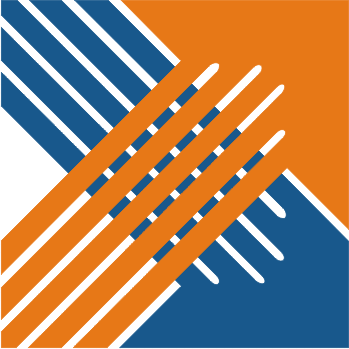 РЕСПУБЛИКА ТАТАРСТАН Открытое акционерное общество  ”Зеленодольское предприятие  тепловых сетей”422551, Республика Татарстан               г. Зеленодольск  ул. Жукова 10 Р/счет 40702810462000000250 Отделение № 8610 Сбербанка России г. КазаньК/счет 30101810600000000603,ИНН 1648017567  БИК 049205603КПП 164801001 